 8 апрель көнне Лаеш шәһәрендә «Гаилә тарихында Гасырлар кайтавазы " нәсел шәҗәрәсе фестиваленең зона этабы узды. Әлки районыннан Әһлиуллиннар гаиләсе Лаеш районында икенче урынны алды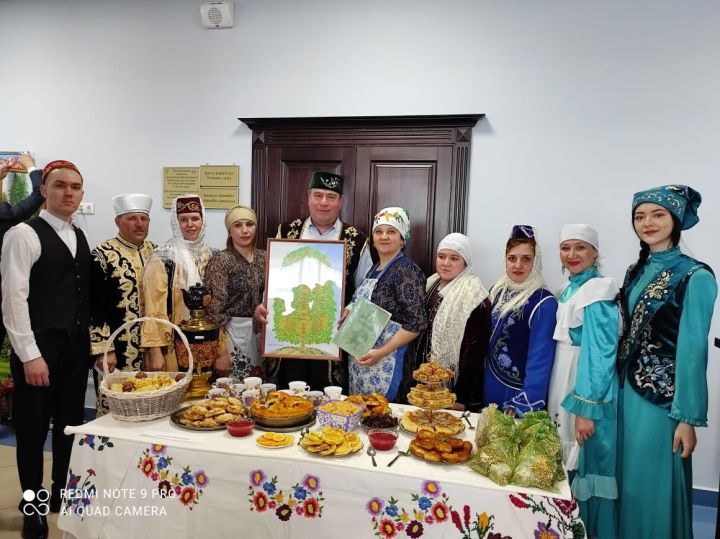 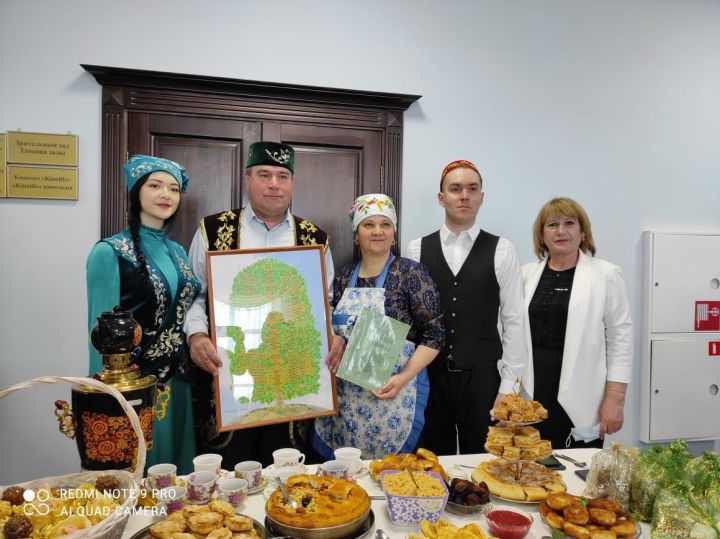 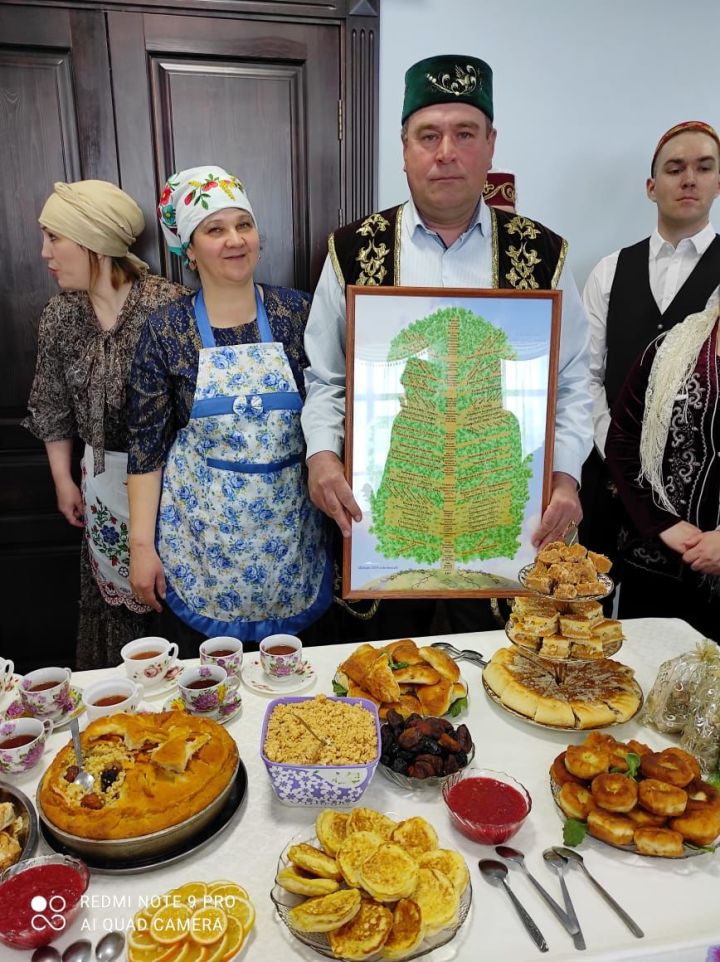 